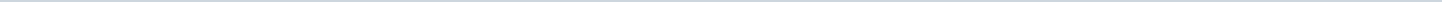 Index (1 onderwerp)1 Technische vragen 2018Technische vragen 2018MetadataDocumenten (200)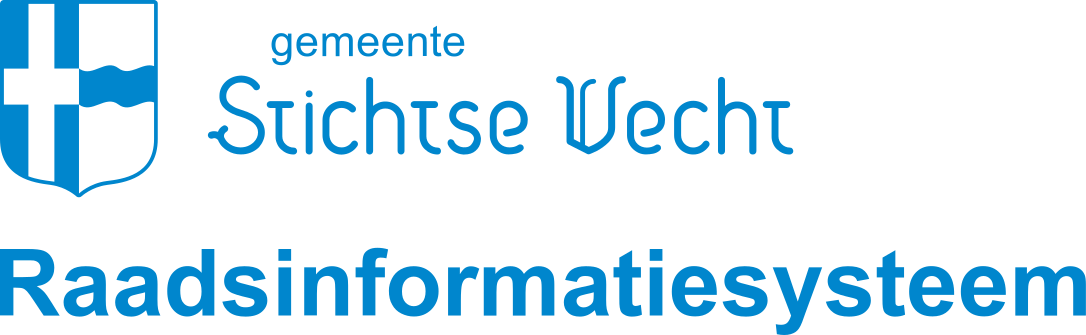 Gemeente Stichtse VechtAangemaakt op:Gemeente Stichtse Vecht29-03-2024 12:54RaadsvragenPeriode: 2018Status: Technische vragenLaatst gewijzigd12-03-2021 16:50ZichtbaarheidOpenbaarStatusTechnische vragen#Naam van documentPub. datumInfo1.101. Techn. vr. F. Venus en S. Kox - werkzaamheden Herenweg Gageldijk -2018102530-10-2018PDF,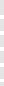 58,97 KB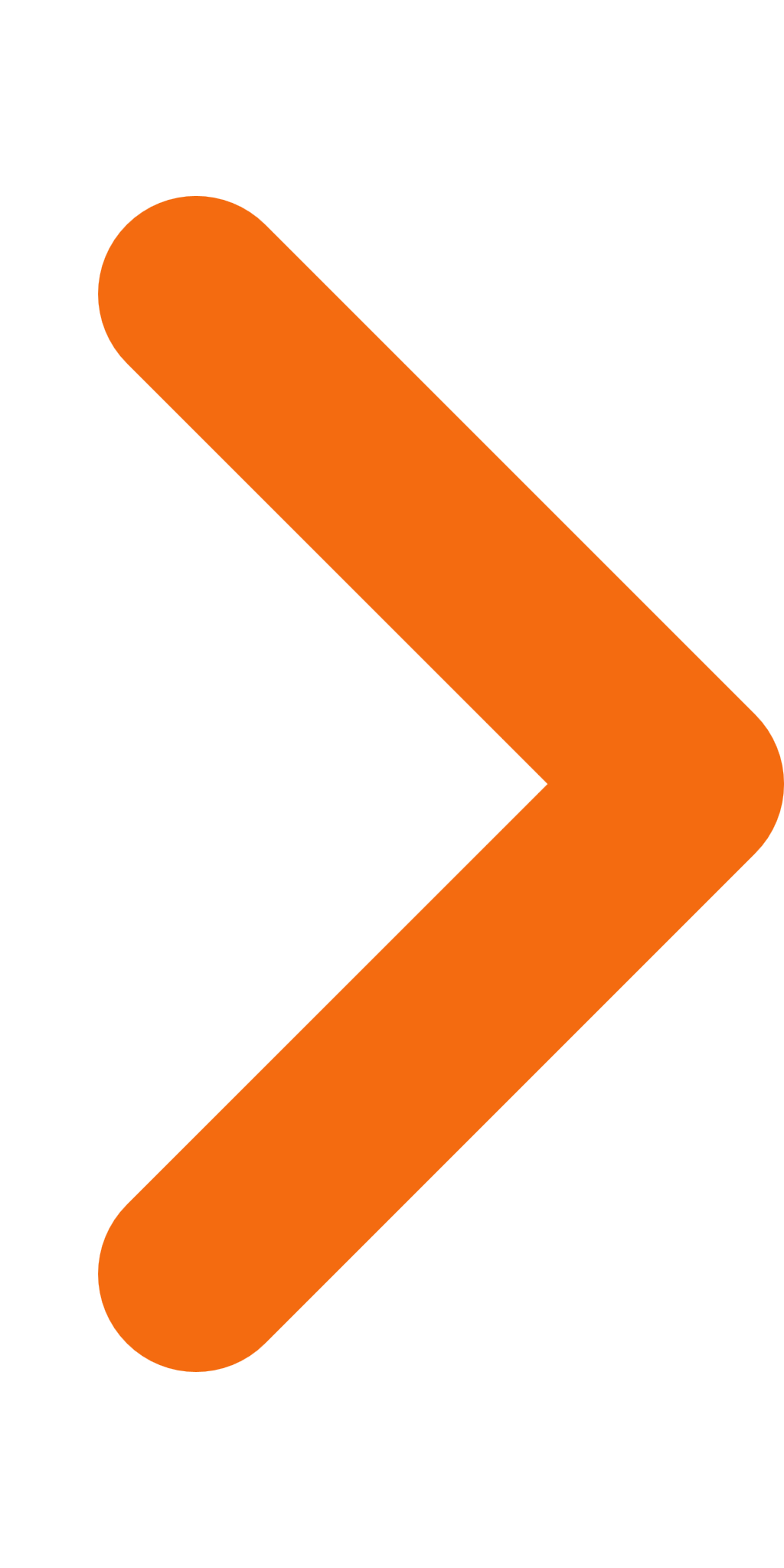 2.102. Techn. vr. R. van Liempdt (Lokaal Liberaal) - financieel haalbaarheidsonderzoek locattie tennisvelden30-10-2018PDF,53,49 KB3.103. Techn. vr. J. Helling (Streekbelangen) - hogere kosten armaturen - 2018102930-10-2018PDF,8,45 KB4.104. Techn. vr. J. Helling (Streekbelangen) - witte zakken tuinafval - 2018102930-10-2018PDF,11,83 KB5.100. Tech. vr. R. Nederend (VVD) - Uitspraak Centrale Raad van Beroep over huishoudelijke hulp - 2018102530-10-2018PDF,25,80 KB6.003. Antw. Techn. vr. Riette Habes (Maarssen 2000) - verplaatsing weekmarkt Maarssenbroek - 20180119.pdf30-10-2018PDF,200,41 KB7.003. Techn. vr. Riette Habes (Maarssen 2000) - verplaatsing weekmarkt Maarssenbroek - 2018010830-10-2018PDF,163,22 KB8.004. Antw. Techn. vr. D. van 't Hof (Stichtse Vecht Beweegt) -  Groenstructuurplan -2018010830-10-2018PDF,74,53 KB9.004. Techn. vr. D. van 't Hof (Stichtse Vecht Beweegt) -  Groenstructuurplan -2018010430-10-2018PDF,65,45 KB10.005. Antw. Techn. vr. E. Swerts (PvdA) - Winkelgebied Breukelen Noord - 2018012530-10-2018PDF,138,06 KB11.005. Techn. vr. E. Swerts (PvdA) - Winkelgebied Breukelen Noord - 2018011130-10-2018PDF,372,01 KB12.006. Antw. Techn. vr. D. van 't Hof (Stichtse Vecht Beweegt) -  OZB-taxatie P1 en P2 Bisonspoor - 2018012530-10-2018PDF,56,62 KB13.006. Techn. vr. D. van 't Hof (Stichtse Vecht Beweegt) -  OZB-taxatie P1 en P2 Bisonspoor -2018010930-10-2018PDF,437,33 KB14.007. Antw. Techn. vr. E. Swerts (PvdA) - sms functie en doelgroepverklaring - 2018012430-10-2018PDF,27,18 KB15.007. Techn. vr. E. Swerts (PvdA) - herinnering sms - 20170116 - afgehandeld30-10-2018PDF,110,73 KB16.007. Techn. vr. E. Swerts (PvdA) - sms functie en doelgroepverklaring30-10-2018PDF,102,05 KB17.008. Antw. Techn. vr. D. van 't Hof (Stichtse Vecht Beweegt) - Ondergrondse afvalcontainers - 2018012330-10-2018PDF,63,52 KB18.008. Techn. vr. D. van 't Hof (Stichtse Vecht Beweegt) -  ondergrondse afvalcontainers - 2018011630-10-2018PDF,109,83 KB19.010. Antw. Techn. vr. D. van 't Hof (Stichtse Vecht Beweegt) - Verslag Alg. ledenvergadering 20170113 Maarsseveen-Molenpolder - 2018011930-10-2018PDF,169,11 KB20.010. Techn. vr. (bijl.) D. van 't Hof (Stichtse Vecht Beweegt) - Verslag Alg. ledenvergadering 20170113 Maarsseveen-Molenpolder - 2018011730-10-2018PDF,407,47 KB21.010. Techn. vr. (tt-bericht) D. van 't Hof (Stichtse Vecht Beweegt) - Verslag Alg. ledenvergadering 20170113 Maarsseveen-Molenpolder - 2018011930-10-2018PDF,72,63 KB22.010. Techn. vr. D. van 't Hof (Stichtse Vecht Beweegt) - Verslag Alg. ledenvergadering 20170113 Maarsseveen-Molenpolder - 2018011730-10-2018PDF,8,75 KB23.011. Antw. Techn. vr. (vervolg)  D. van 't Hof (Stichtse Vecht Beweegt) - Jaapad in Maarssen - 2018020730-10-2018PDF,24,13 KB24.011. Techn. vr. (vervolg)  D. van 't Hof (Stichtse Vecht Beweegt) - Jaapad in Maarssen - 201802430-10-2018PDF,305,30 KB25.012 Techn. vr. (vervolg)  D. van 't Hof (Stichtse Vecht Beweegt) - Groslijst locale ondernemers voor aanbestedingen - 201802430-10-2018PDF,286,70 KB26.012. Antw. Techn. vr. (vervolg) D. van 't Hof (Stichtse Vecht Beweegt) - Groslijst locale ondernemers voor aanbestedingen - 2018020830-10-2018PDF,72,01 KB27.013. Techn. vr. (Bijl.) D. van 't Hof (Stichtse Vecht Beweegt) - Project Herontwikkeling Daalse Hoek - 2018012430-10-2018PDF,77,51 KB28.013. Techn. vr. D. van 't Hof (Stichtse Vecht Beweegt) - Herontwikkeling Daalse Hoek - 2018012430-10-2018PDF,15,01 KB29.014. Antw. Techn. vr. E. Swerts (PvdA) - Uitvoering afspraak na motie Stichtse Vecht Transparant - 2018013130-10-2018PDF,61,01 KB30.017. Antw. Techn. vr. + Bijl. E. Swerts (PvdA) - Bedrijfsinvesteringszone Maarssen nav besluitvorming - 2018021230-10-2018PDF,345,25 KB31.017. Techn. vr. E. Swerts (PvdA) - Bedrijfsinvesteringszone Maarssen nav besluitvorming - 2018020530-10-2018PDF,63,38 KB32.018. Antw. Techn. vr. D. van 't Hof (Stichtse Vecht Beweegt) - behandeling bezwaar standplaatsenvergunning - 2018021930-10-2018PDF,175,15 KB33.018. Techn. vr. D. van 't Hof (Stichtse Vecht Beweegt) - behandeling bezwaar standplaatsenvergunning - 2018020830-10-2018PDF,99,68 KB34.019. Antw. Techn. vr. (bijl.) M.C. van Dijk en E. Swerts (PvdA) - Leefbaarheidsfonds - projecten - 2018021930-10-2018PDF,57,50 KB35.019. Antw. Techn. vr. (e-mail) M.C. van Dijk en E. Swerts (PvdA) - Leefbaarheidsfonds - projecten - 2018021930-10-2018PDF,25,58 KB36.019. Antw. Techn. vr. + Bijl. M.C. van Dijk en E. Swerts (PvdA) - Leefbaarheidsfonds - projecten - 2018021930-10-2018PDF,78,40 KB37.019. Techn. vr. M.C. van Dijk en E. Swerts (PvdA) - Leefbaarheidsfonds - projecten - 2018020930-10-2018PDF,8,09 KB38.020. Antw. Techn. vr. M.J. van Dijk (PvdA) - Bisonspoor - blauwe parkeerzones - 2018031430-10-2018PDF,178,83 KB39.020. Techn. vr. M.J. van Dijk (PvdA) - Bisonspoor - blauwe parkeerzones - 2018021930-10-2018PDF,9,48 KB40.021. Antw. Techn. vr. M.C. van Dijk en E. Swerts (PvdA) - Bisonspoor - beleid sloop- en weesfietsen - 2018030630-10-2018PDF,67,18 KB41.021. Techn. vr. M.C. van Dijk en E. Swerts (PvdA) - Bisonspoor - beleid sloop- en weesfietsen - 2018022130-10-2018PDF,9,08 KB42.022. Antw. Techn. vr. J. Zondervan  (Stichtse Vecht Beweegt) -  Vordering Nakomen Raamovereenkomst Jeugdzorg (uit vertr. RIB van 12-2 2018 )- 2018031630-10-2018PDF,91,83 KB43.022. Techn. vr. J. Zondervan  (Stichtse Vecht Beweegt) -  Vordering Nakomen Raamovereenkomst Jeugdzorg (uit vertr. RIB van 12-2 2018 )30-10-2018PDF,35,96 KB44.023. Antw.Techn. vr. D. van 't Hof (Stichtse Vecht Beweegt) - Vaststelling van feiten (Jaagpad) - 2018031430-10-2018PDF,277,01 KB45.023. Techn. vr. D. van 't Hof (Stichtse Vecht Beweegt) - Herinnering - Vaststelling van feiten (Jaagpad) - 2018030830-10-2018PDF,106,07 KB46.023. Techn. vr. D. van 't Hof (Stichtse Vecht Beweegt) - Vaststelling van feiten (Jaagpad) - 2018030230-10-2018PDF,14,79 KB47.023.b. Antw. Techn. vr. D. van 't Hof (Stichtse Vecht Beweegt) - Herinnering - Vaststelling van feiten (Jaagpad) - 2018032230-10-2018PDF,63,74 KB48.023.b. Techn. vr. (vervolg) D. van 't Hof (Stichtse Vecht Beweegt) - Herinnering - Vaststelling van feiten (Jaagpad) - 2018031930-10-2018PDF,56,03 KB49.024. Antw. Techn. vr. V. van der Horst (Streekbelangen) - Gezondheidscentrum Harmonieplein (Maarssen) - 2018032230-10-2018PDF,68,17 KB50.024. Techn. vr. V. van der Horst (Streekbelangen) - gezondheidscentrum Harmonieplein - 2018030730-10-2018PDF,297,37 KB51.025. Antw. Techn. vr. (Bijl.) D. van 't Hof (Stichtse Vecht Beweegt) - Persbericht Hazeslinger - 2018032330-10-2018PDF,681,17 KB52.025. Antw. Techn. vr. + Bijl. D. van 't Hof (Stichtse Vecht Beweegt) - Persbericht Hazeslinger - 2018032330-10-2018PDF,762,10 KB53.025. Antw. Techn. vr. D. van 't Hof (Stichtse Vecht Beweegt) - Persbericht Hazeslinger - 2018032330-10-2018PDF,82,57 KB54.025. Techn. vr. D. van 't Hof (Stichtse Vecht Beweegt) - Persbericht Hazeslinger - 2018031230-10-2018PDF,13,18 KB55.026. Antw. Techn. vr. D. van 't Hof (Stichtse Vecht Beweegt) - Persbericht Aldi, kerk, etc. - 2018032330-10-2018PDF,82,57 KB56.026. Techn. vr. D. van 't Hof (Stichtse Vecht Beweegt) - Persbericht Aldi, kerk, etc. - 2018031330-10-2018PDF,13,45 KB57.027 b. Techn. vr. (vervolg) D. van 't Hof (Stichtse Vecht Beweegt) - detailhandel Loenen 2018032630-10-2018PDF,188,95 KB58.027. Antw. Techn. vr. D. van 't Hof (Stichtse Vecht Beweegt) - Detailhandel Loenen - 2018032030-10-2018PDF,581,07 KB59.027. Techn. vr. D. van 't Hof (Stichtse Vecht Beweegt) - Detailhandel Loenen - 2018031530-10-2018PDF,537,73 KB60.028. Antw. Techn. vr. D. van 't Hof (Stichtse Vecht Beweegt) en R. Druppers (Maarssen 2000) - Gronden geheimhouding stukken Jaagpad - 2018031430-10-2018PDF,50,91 KB61.028. Techn. vr. D. van 't Hof (Stichtse Vecht Beweegt) en R. Druppers (Maarssen 2000) - Gronden geheimhouding stukken Jaagpad - 2018031930-10-2018PDF,51,65 KB62.029. Antw. Techn. vr. (Bijl. 1) R. Habes (Maarssen 2000) - Aanslagbiljetten + WOZ-beschikkingen - 2018040430-10-2018PDF,134,61 KB63.029. Antw. Techn. vr. (Bijl. 2) R. Habes (Maarssen 2000) - Aanslagbiljetten + WOZ-beschikkingen - 2018040430-10-2018PDF,252,61 KB64.029. Antw. Techn. vr. + 2 Bijl. R. Habes (Maarssen 2000) - Aanslagbiljetten + WOZ-beschikkingen - 2018040430-10-2018PDF,462,67 KB65.029. Antw. Techn. vr. R. Habes (Maarssen 2000) - Aanslagbiljetten + WOZ-beschikkingen - 2018040430-10-2018PDF,86,38 KB66.029. Techn. vr. R. Habes (Maarssen 2000) - Aanslagbiljetten + WOZ-beschikkingen - 2018040430-10-2018PDF,21,52 KB67.030. Antw. Techn. vr. G. Verstoep (GroenLinks) - Verkorte procedure kantorenterrein Planetenbaan (Maarssenbroek) - 2018041730-10-2018PDF,73,75 KB68.030. Techn. vr. G. Verstoep (GroenLinks) - Verkorte procedure kantorenterrein Planetenbaan (Maarssenbroek) - 2018040530-10-2018PDF,8,96 KB69.033. Techn. vr. R. Nederend (VVD) - Achterstandondersteuning voor het onderwijs (nav bericht NOS) - 2018042530-10-2018PDF,14,20 KB70.034. Antw. Techn. vr. K. Overbeek (CDA) - Nigtevecht Stedenbouwkundig kader en Bp Flambouw - 2018051430-10-2018PDF,77,11 KB71.034. Techn. vr. K. Overbeek (CDA) - Nigtevecht Stedenbouwkundig kader en Bp Flambouw - 2018050730-10-2018PDF,57,34 KB72.035. Techn. vr. I. Roetman (ChristenUnie-SGP) - Verdeling gemeentefonds - 2018050830-10-2018PDF,169,18 KB73.035. Vragen (1) + Antw. I. Roetman (ChristenUnie-SGP) Verdeling gemeentefonds- 2018051430-10-2018PDF,29,44 KB74.036. Techn. vr. I. Roetman (ChristenUnie-SGP) - Decembercirculaire 2017 - 2018050830-10-2018PDF,15,45 KB75.036. Vragen (2) + Antw. I. Roetman (ChristenUnie-SGP) - Decembercirculaire 2017 - 2018051430-10-2018PDF,16,25 KB76.037. Antw. Techn. vr. J. Toonen (PvdA) - Junior-adviseur (Bijzondere bijbaan scholieren) - 2018052430-10-2018PDF,76,82 KB77.037. Techn. vr. J. Toonen (PvdA) - Junior-adviseur (Bijzondere bijbaan scholieren) - 2018051430-10-2018PDF,43,51 KB78.038. Antw. Techn. vr. R. Druppers (Maarssen 2000) - Rapportage VRU inz. onderzoek beleving brandweerpersoneel - 2018053030-10-2018PDF,76,01 KB79.038. Techn. vr. (tt-bericht) R. Druppers (Maarssen 2000) - Rapportage VRU inz. onderzoek beleving brandweerpersoneel - 2018052830-10-2018PDF,73,31 KB80.038. Techn. vr. R. Druppers (Maarssen 2000) - Rapportage VRU inz. onderzoek beleving brandweerpersoneel - 2018051530-10-2018PDF,53,04 KB81.040. Antw. Techn. vr. R. Druppers (Maarssen 2000) - Sociale koopwoningen en anti-speculatiebeding - 2018052830-10-2018PDF,293,92 KB82.040. Techn. vr. R. Druppers (Maarssen 2000) - Sociale koopwoningen en anti-speculatiebeding - 2018051830-10-2018PDF,53,13 KB83.044.a. Techn. vr. R. Habes (Maarssen 2000) - Subsidieregister 2017 en verantwoording ervan - 2018053030-10-2018PDF,78,82 KB84.044.b. Techn. vr. (vervolg) R. Habes (Maarssen 2000) - Subsidieregister 2017 en verantwoording ervan - 2018071830-10-2018PDF,65,52 KB85.044.c.  Antw. Techn. vr.  (vervolg) + bijlage R. Habes (Maarssen 2000) - Subsidieregister 2017 en verantwoording ervan - 2018092130-10-2018PDF,230,45 KB86.044.c. 2e Bijlage bij antw. techn.vr. overzicht lagere vaststellingen subsidie 2017 -2018100230-10-2018PDF,87,03 KB87.044.c. Techn. vr. (vervolg) R. Habes (Maarssen 2000) - Subsidieregister 2017 en verantwoording ervan - 2018082030-10-2018PDF,307,79 KB88.045. Antw. Techn. vr. R. Nederend (VVD) + B. Verwaaijen (Lokaal Liberaal) - Werkbedrijf Stichtse Vecht - 2018053130-10-2018PDF,89,87 KB89.045. Techn. vr. R. Nederend (VVD) + B. Verwaaijen (Lokaal Liberaal) -  Werkbedrijf Stichtse Vecht - 2018053130-10-2018PDF,12,79 KB90.050. Antw. Techn. vr. R. Habes (Maarssen 2000) - Beheer Fietspaden om en nabij Maarsseveense Plassen - 2018060730-10-2018PDF,72,86 KB91.051. Antw. Techn. vr. M.J. van Dijk (PvdA) - Groenonderhoud Stichtse Vecht - Voortgang Verbeterplan - 2018062030-10-2018PDF,96,11 KB92.051. Techn. vr. M.J. van Dijk (PvdA) - Groenonderhoud Stichtse Vecht - Voortgang Verbeterplan - 2018061130-10-2018PDF,12,18 KB93.052. Antw. Techn. vr. J. Toonen (PvdA) - Vastgelopen woningbouwprojecten uit slop trekken - 2018061330-10-2018PDF,62,47 KB94.052. Techn. vr. J. Toonen (PvdA) - Vastgelopen woningbouwprojecten uit slop trekken - 2018061230-10-2018PDF,61,21 KB95.053. Antw.Techn. vr. R. Roos (Streekbelangen) - Duurzaamheid en vergunningplichtigheid 2018062030-10-2018PDF,19,97 KB96.053. Techn. vr. R. Roos (Streekbelangen) - Duurzaamheid en vergunningplichtigheid 2018061430-10-2018PDF,12,83 KB97.054. Aanvullende Antw. Techn. vr. M.J. van Dijk - Fase 2  CSV-terrein Vreeland + bijlage Anti speculatiebeding 2018062230-10-2018PDF,213,84 KB98.055.a. Antw. Techn. vr. R. Habes (Maarssen 2000) - Buitenspeelplaatsen - 2018071030-10-2018PDF,124,43 KB99.055.a. Techn. vr. R. Habes (Maarssen 2000) - Buitenspeelplaatsen - 2018062530-10-2018PDF,71,27 KB100.055.b. Antw. Techn. vr. (vervolg) R. Habes (Maarssen 2000) - Buitenspeelplaatsen - 2018073030-10-2018PDF,76,09 KB101.055.b. Techn. vr. (vervolg) R. Habes (Maarssen 2000) - Buitenspeelplaatsen - 2018071830-10-2018PDF,80,66 KB102.056. Antw.Techn. vr. R. van Liempdt (Lokaal Liberaal) - BRU-geld Uithoflijn - 2018070930-10-2018PDF,227,76 KB103.056. Techn. vr. R. van Liempdt (Lokaal Liberaal) - BRU-geld Uithoflijn - 2018062730-10-2018PDF,52,09 KB104.057. Antw. Techn. vr. M.J. van Dijk (PvdA) - Consequenties tekort Uithoflijn voor Stichtse Vecht - 2018070930-10-2018PDF,215,71 KB105.057. Techn. vr. M.J. van Dijk (PvdA) - Consequenties tekort Uithoflijn voor Stichtse Vecht - 2018062730-10-2018PDF,36,44 KB106.058. Antw. Techn. vr. R. Roos (Streekbelangen) - U-ned - 2018071630-10-2018PDF,76,17 KB107.058. Techn. vr. R. Roos (Streekbelangen) - U-ned - 2018070330-10-2018PDF,103,54 KB108.062. Techn. vr. G. Verstoep (Groen Links) - Verloop invoering omgevingswet - 2018071030-10-2018PDF,120,38 KB109.063. Antw. Techn. vr. E. Theunen (GroenLinks) - Vangnetuitkering Participatiewet 2017 - 2018071730-10-2018PDF,144,05 KB110.064. Antw. Techn. vr. A. Gemke (GroenLinks) - (nav RIB 49) Subsidie kringloopwinkel De Sirkel - 2018072630-10-2018PDF,72,76 KB111.064. Techn. vr. A. Gemke (GroenLinks) - (nav RIB 49) Subsidie kringloopwinkel De Sirkel - 2018071630-10-2018PDF,11,58 KB112.065.b. Antw. Techn. vr. G. Verstoep (Groen Links) - Economische Visie Stichtse Vecht 2025 (EVSV) en uitvoeringsprogramma - 2018072530-10-2018PDF,60,22 KB113.065.b. Techn. vr. G. Verstoep (Groen Links) - Economische Visie Stichtse Vecht 2025 (EVSV) en uitvoeringsprogramma - 2018072530-10-2018PDF,57,72 KB114.067. Antw. Techn. vr. E. Theunen (GroenLinks) - Gemeentepolis - 2018082830-10-2018PDF,59,25 KB115.067. Techn. vr. E. Theunen (GroenLinks) - Gemeentepolis - 2018082030-10-2018PDF,82,47 KB116.068. Antw. Techn. vr. J. Helling (Streekbelangen) - Terrasvergunning - 2018090330-10-2018PDF,197,38 KB117.068. Techn. vr. J. Helling (Streekbelangen) - Terrasvergunning - 2018082730-10-2018PDF,504,59 KB118.069. Antw. techn. vr. R. Roos (Streekbelangen) - Begroting - 2018090530-10-2018PDF,221,04 KB119.069. Techn. vr. R. Roos (Streekbelangen) - Begroting - 2018082730-10-2018PDF,106,79 KB120.070. Antw. techn.  vr. P. van der Kooij (PvdA) - Actualisatie Woonvisie - 2018083030-10-2018PDF,225,52 KB121.070. Techn. vr. P. van der Kooij (PvdA) - Actualisatie Woonvisie - 2018082830-10-2018PDF,139,04 KB122.071. Antw. Techn.vr. R. Habes (Maarssen 2000) - Digitale Melding Openbare Ruimte - 20180091130-10-2018PDF,363,93 KB123.071. Techn.vr. R. Habes (Maarssen 2000) - Digitale Melding Openbare Ruimte - 2018082830-10-2018PDF,74,75 KB124.072. Antw. techn.vr. J. Toonen (PvdA) - Kockengen Waterproof - 2018091330-10-2018PDF,345,99 KB125.072. Techn.vr. J. Toonen (PvdA) - Kockengen Waterproof - 2018082930-10-2018PDF,132,88 KB126.073. Antw. Techn.vr. G. Verstoep (GroenLinks) - Econ. effecten - impact in afwegingskader van ruimtelijke plannen - 2018091730-10-2018PDF,80,44 KB127.073. Techn. vr. G. Verstoep (Groen Links) - Econ. effecten-impact in afwegingskader van ruimtelijke plannen - 2018083030-10-2018PDF,52,02 KB128.074. Antw. Techn.vr. G. Verstoep (GroenLinks) - Actieve benadering vertrekkende bedrijven Planetenbaan - Maarssenbroek - 2018091430-10-2018PDF,12,21 KB129.074. Techn.vr  G. Verstoep (Groen Links) - GLSV Actieve benadering vertrekkende bedrijven Planetenbaan (vanwege transformatieproces van kantoor naar woningen).30-10-2018PDF,817,57 KB130.075. Antw Techn.vr. R. Habes (Maarssen 2000) - Onderhoud Jaagpad (incl. bijlage) - 2018091230-10-2018PDF,1,06 MB131.075. Techn.vr. R. Habes (Maarssen 2000) - Ondehoud Jaagpad (incl. bijlagen) - 2018083130-10-2018PDF,925,17 KB132.078.b Techn. vr. P. van der Kooij (PvdA) - Aanvullende vragen Actieplan geluid - 2018091230-10-2018PDF,326,16 KB133.078.b. + c. Antw. Techn. vr. P. van der Kooij (PvdA) - Actieplan geluid - 2018092430-10-2018PDF,63,87 KB134.078.c Techn. vr. P. van der Kooij (PvdA) - Aanvullende vragen Actieplan geluid - 2018091230-10-2018PDF,331,26 KB135.084. Antw. Techn. vr. M. van Dijk (PvdA) - Overlast fietsen stationsplein Maarssen - 2018101030-10-2018PDF,63,96 KB136.084. Techn. vr. + Bijl. M. van Dijk (PvdA) - Overlast fietsen stationsplein Maarssen - 2018100130-10-2018PDF,346,14 KB137.085. Techn. vr. I. Wijland (CU-SGP) - Beleidsregels standplaatsen nav Cie FD agendapunt 6 - 2018100530-10-2018PDF,8,91 KB138.086. Techn. vr. R. Habes (Maarssen 2000) - Omgevingsvergunningen - 2018100530-10-2018PDF,68,46 KB139.086.a. Antw. techn. vr. (vervolg) R. Habes (Maarssen 2000) - Omgevingsvergunningen - 2018101530-10-2018PDF,70,44 KB140.086.a. Antw. techn. vr. (vervolg) R. Habes (Maarssen 2000) - Omgevingsvergunningen - 2018102530-10-2018PDF,84,76 KB141.086.a. Techn. vr. (vervolg) R. Habes (Maarssen 2000) - Omgevingsvergunningen - 2018100530-10-2018PDF,55,36 KB142.087.  Antw. techn. (vervolg)  vr. R. Habes (Maarssen 2000) - Sociaal Domein nav commissie 16 oktober 2018 - 2018101630-10-2018PDF,76,51 KB143.087.  Antw. techn. vr. (vervolg 2) R. Habes (Maarssen 2000) - Sociaal Domein nav commissie 16 oktober 2018 - 2018101630-10-2018PDF,79,83 KB144.087. Antw. Techn. vr. R. Habes (Maarssen 2000) - Sociaal Domein nav commissie 16 oktober 2018 - 2018101430-10-2018PDF,126,00 KB145.088.  Antw. op techn. vr. G. Verstoep (GroenLinks) - Economische samenwerking gemeente Stichtse Vecht - 2019101930-10-2018PDF,17,15 KB146.088. Techn. vr. G. Verstoep (GroenLinks) - Economische samenwerking gemeente Stichtse Vecht - 2018100830-10-2018PDF,16,25 KB147.089. Antw. Techn. vr. M. van Dijk (PvdA) - RV Uitgangspunten en randvoorwaarden afvalscheidingsstation 2018100830-10-2018PDF,209,85 KB148.089. bijlage 1 bij Antw. Techn. vr. M. van Dijk (PvdA) - RV Uitgangspunten en randvoorwaarden afvalscheidingsstation 2018100830-10-2018PDF,190,25 KB149.089. bijlage 2 bij Antw. Techn. vr. M. van Dijk (PvdA) - RV Uitgangspunten en randvoorwaarden afvalscheidingsstation 2018100830-10-2018PDF,12,32 KB150.090. Antw. Techn. vr. E. Swerts (PvdA) cie SD Begrotingswijziging Werkbedrijf SV 2018100930-10-2018PDF,319,52 KB151.091. Techn. vr. G. Verstoep (GroenLinks) - Spoorboekje Ruimtelijke Plannen - 2018100930-10-2018PDF,99,62 KB152.095. Antw. techn. vr. I. Roetman (ChristenUnie-SGP) - Artikel COC in AD 11 oktober 2018 - 2018101530-10-2018PDF,81,25 KB153.095. Techn. vr. I. Roetman (ChristenUnie-SGP) - Artikel COC in AD 11 oktober 2018 - 2018101530-10-2018PDF,143,57 KB154.096.  Antw. techn. vr. E. Theunen (GroenLinks) - Nav RIB Financien Soc Domein - 2018101630-10-2018PDF,73,44 KB155.096. Techn. vr. E. Theunen (GroenLinks) - Nav RIB Financien Soc Domein - 2018101430-10-2018PDF,188,12 KB156.097. Antw. Techn. vr. E. Swerts (PvdA) - Bestuursrapportage 2018 - 2018101530-10-2018PDF,114,23 KB157.098. Antw. op techn. vragen P. van Rossum (CDA) en J. Toonen (PvdA) over situatie bij basisschool Ludgerus in Loenen - 2018101530-10-2018PDF,59,86 KB158.098. Techn. vragen P. van Rossum (CDA) en J. Toonen (PvdA) over situatie bij basisschool Ludgerus in Loenen - raad 2-10-201830-10-2018PDF,62,74 KB159.099. Techn. vr. K. Overbeek (CDA) - Kosten graffiti - 2018101730-10-2018PDF,309,02 KB160.100. Antw. techn. vr. R. Nederend (VVD) - Uitspraak Centrale Raad van Beroep over huishoudelijke hulp - 20181105.pdf06-11-2018PDF,228,45 KB161.099. Antw. techn. vr. K. Overbeek (CDA) - Kosten graffiti - 20181107.pdf13-11-2018PDF,225,41 KB162.085. Antw. techn. vr. I. Wijland (CU-SGP) - Beleidsregels standplaatsen nav Cie FD agendapunt 6 - 2018100814-11-2018PDF,106,30 KB163.104. Antw. op techn. vr. J. Helling (Streekbelangen) - witte zakken tuinafval - 2018110814-11-2018PDF,111,05 KB164.115. Techn. vr. G. Verstoep (GroenLinks) - commissievergadering  Integraal Veiligheidsplan 2019-2022 - 2018120205-12-2018PDF,63,96 KB165.114. Techn. vr. G. Verstoep (GroenLinks) - Bestuurlijk Overleg Meerjarenprogramma Infrastructuur, Ruimte en Transport - 2018120205-12-2018PDF,65,21 KB166.112. Techn. vr. I. Roetman (ChristenUnie-SGP) - belastingverordening - 2018120305-12-2018PDF,64,07 KB167.111. Techn. vr. I. Roetman (ChristenUnie-SGP) - (zienswijze op) de Kadernota 2020 ODRU - 2018113005-12-2018PDF,161,36 KB168.109. Techn. vr. J. Helling (Streekbelangen) - Subsidievraag - 2018112505-12-2018PDF,33,20 KB169.112. Antw. Techn. vr. I. Roetman (ChristenUnie-SGP) - belastingverordening - 2018120305-12-2018PDF,154,12 KB170.111. Antw. techn. vr. I. Roetman (ChristenUnie-SGP) - (zienswijze op) de Kadernota 2020 ODRU - 2018120606-12-2018PDF,132,01 KB171.109. Antw.Techn. vr. J. Helling (Streekbelangen) - Subsidievraag - 2018112507-12-2018PDF,129,01 KB172.108.  Antw. Techn. vr. J. Helling (Streekbelangen) - SCAL - 2018112507-12-2018PDF,100,64 KB173.118. Techn. vr. K. van Vliet (Streekbelangen) - Bouw 16 appartementen De Admiraal - 2018120910-12-2018PDF,59,78 KB174.119. Techn. vr. M. van Dijk (PvdA)-Onafhankelijkheid uitvoering parkeerbalans Bisonspoor - 2018120710-12-2018PDF,40,09 KB175.110. Techn.vr. M. van Gaalen (Groen Links) - Bisonspoor P2 &amp; P3 - 2018112910-12-2018PDF,156,91 KB176.110. Antw. Techn. vr. M. van Gaalen (Groen Links) -  Bisonspoor -2018112910-12-2018PDF,349,91 KB177.123. Tech. vr. I. Roetman (ChristenUnie-SGP) - Financiële bijdrage Stichtse Vecht aan ontbossing en mensenrechtenschending - 12-12-201812-12-2018PDF,183,08 KB178.124. Techn. vr.E. Swerts (PvdA) - Informatiebijeenkomst sociale woningbouw - 2018121212-12-2018PDF,92,55 KB179.125. Tech. vr. T. Schuhmacher (GroenLinks) - contactgegevens commissies en dorpsraden - 2018121213-12-2018PDF,84,49 KB180.115. Antw. Techn. vr. G. Verstoep (GroenLinks) - commissievergadering  Integraal Veiligheidsplan 2019-2022 - 2018120217-12-2018PDF,19,25 KB181.122. a. Vervolgvragen + Antw.  E. Swerts (PvdA) + R. Habets (Maarssen 2000)- Afstemmingsverordening -20181217.pdf18-12-2018PDF,158,80 KB182.130. Techn. vr. R. Nederend (VVD)- Tunnels Maarssenbroek-2018122021-12-2018PDF,48,44 KB183.131. Antw. en Techn. vr. m. van Dijk (PvdA)- IVP-2018122121-12-2018PDF,63,55 KB184.124. Antw. Techn. vr.E. Swerts (PvdA) - Informatiebijeenkomst sociale woningbouw - 2018121231-12-2018PDF,1,19 MB185.123. Antw.Tech. vr. I. Roetman (ChristenUnie-SGP) - Financiële bijdrage Stichtse Vecht aan ontbossing en mensenrechtenschending - 08-01-201931-12-2018PDF,261,53 KB186.123. Bijlage - BNG Bank Uitgangspunten Duurzaamheidsbeleid31-12-2018PDF,228,66 KB187.123. Bijlage - Mensenrechtenbeleid BNG Bank 201831-12-2018PDF,30,95 KB188.119. Bijlage 6a parkeerberekening Bisonspoor v931-12-2018PDF,114,78 KB189.119. Antw. Techn. vr. M. van Dijk (PvdA)-Onafhankelijkheid uitvoering parkeerbalans Bisonspoor - 201831-12-2018PDF,287,41 KB190.129. Antw. op techn. vr. E. Swerts (PvdA) - Begrootte en besteedde middelen op minima beleid - 2018121731-12-2018PDF,70,77 KB191.128.  Antw. op techn. vr. R. Roos (Streekbelangen) - Besluitvorming Zogwetering - 2018121831-12-2018PDF,18,18 KB192.130. Antw. techn. vr. R. Nederend (VVD)- Tunnels Maarssenbroek-2019011031-12-2018PDF,127,00 KB193.121. Antw. Tech. vr. R. van Liempdt (Lokaal Liberaal) - Vuurwerkvrije uitlaatgebieden - 2018121031-12-2018PDF,168,20 KB194.091. Antw. techn. vr. G. Verstoep (GroenLinks) - Spoorboekje Ruimtelijke Plannen - 2018110231-01-2018PDF,63,09 KB195.001. Antw. op techn. vr. D. van 't Hof -  Aanbesteding Openbare Verlichting (resterende vragen van 2017) -2018010418-01-2018PDF,282,09 KB196.001. Techn. vr. D. van 't Hof -  Aanbesteding Openbare Verlichting (resterende vragen van 2017) -2018010218-01-2018PDF,369,03 KB197.103. Antw. Techn. vr. J. Helling (Streekbelangen) - hogere kosten armaturen - 2018110631-12-2018PDF,165,76 KB198.054. Antw. Techn. vr. (Bijl.) M.J. van Dijk - Fase 2 overeenkomsten CSV-terrein Vreeland - 20180621_Geredigeerd30-10-2018PDF,2,11 MB199.044.b. Antw. + 6 Bijl. Techn. vr. (vervolg) R. Habes (Maarssen 2000) - Subsidieregister 2017 en verantwoording ervan - 20180731_Geredigeerd30-10-2018PDF,6,01 MB200.030. Antw. Techn. vr. (Bijl.) G. Verstoep (GroenLinks) - Verkorte procedure kantorenterrein Planetenbaan (Maarssenbroek) - 20180417_Geredigeerd30-10-2018PDF,381,00 KB